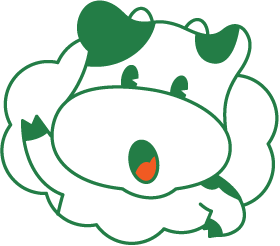 本日はご参加ありがとうございます。パルシステム埼玉の組合員活動が楽しく有意義なものになるよう、下記の点、ご理解ご協力の程よろしくお願いします。